Об особенностях регулирования труда несовершеннолетнихЗакончив сдачу зачетов и экзаменов, многие студенты задумываются о возможности улучшить свое материальное положение. Подыскивая работу, кроме других немаловажных факторов, следует учитывать собственный возраст. Трудовой Кодекс Республики Беларусь в первую очередь регулирует труд тех, кому не исполнилось 18 лет.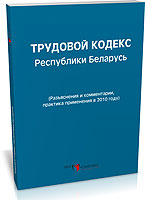 Продолжительность работы – ограничена! Использование нанимателями труда несовершеннолетних ограничено количеством рабочих часов в неделю: 14-16 лет – не более 23 часов, 16-18 лет – не более 35 часов.Подъем тяжестей запрещен! Не допускается подъем тяжестей вручную несовершеннолетними работниками.Медицинские осмотры обязательны! Медицинские осмотры проводятся в интересах охраны труда самих работников, в рабочее время с сохранением среднего заработка. Прием подростков на работу, противопоказанную им по состоянию здоровья, запрещается.Ночь - для сна, а праздники - для отдыха! Запрещается привлекать несовершеннолетних работников к ночным (с 22 до 6 часов) и сверхурочных работам, работам в государственные праздники и выходные дни.Нормы выработки – соответствующие возрасту  и опыту! Нормы выработки устанавливаются исходя из норм выработки для взрослых работников пропорционально сокращенной продолжительности рабочего времени.Время отпуска – по желанию несовершеннолетнего работника! По желанию несовершеннолетнего работника наниматель обязан предоставить ему трудовой отпуск до истечения 6 месяцев с момента трудоустройства. Наниматель обязан запланировать  отпуск в любое удобное для него время, а также отзыв такого работника из отпуска не допускается.Гарантии при расторжении трудового договора по инициативе нанимателя. Подобное расторжение с работником моложе 18 лет возможно только с согласия районной (городской) комиссии по делам несовершеннолетних, в которую наниматель должен обратиться не менее чем за две недели до  увольнения работника. Выплата выходного пособия в таких случаях определена законодательством.Все выше указанные нормы регулируются главой 20 (особенности регулирования труда молодежи) Трудового Кодекса Республики Беларусь.